Lasim 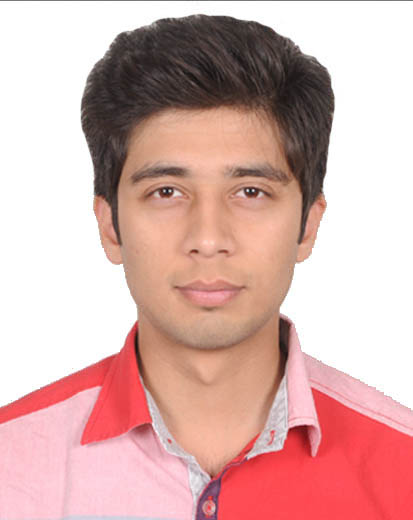 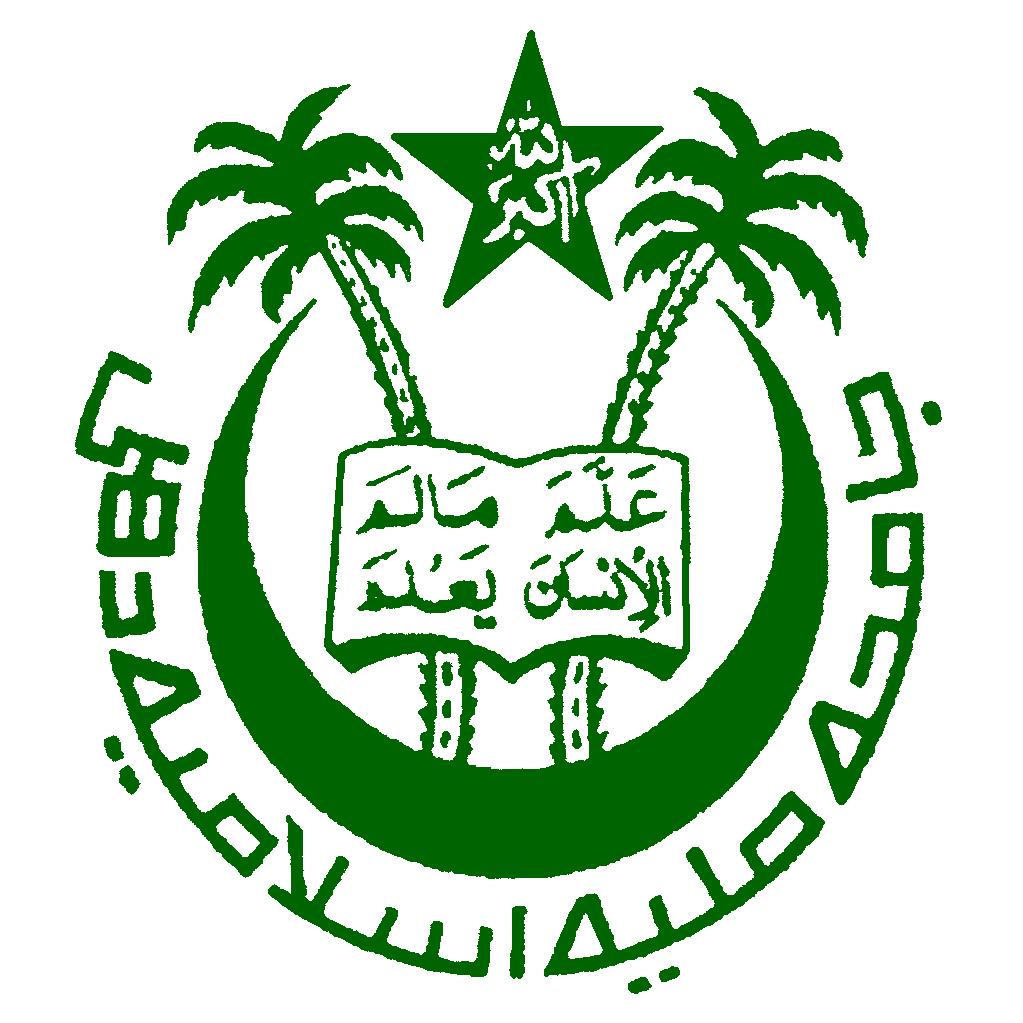 Learning about cultures, values and beliefs TravellingDate of Birth		:      	14th Sept, 1991Sex			:	MaleNationality		: 	IndianE-mail 			:	lasim.338894@2freemail.com ACADEMIC QUALIFICATIONACADEMIC QUALIFICATIONACADEMIC QUALIFICATIONACADEMIC QUALIFICATIONACADEMIC QUALIFICATIONYearInstitute/SchoolInstitute/SchoolCourse/Board%/CGPA20162014Jamia Millia Islamia, DelhiZakir Husain Delhi College, Delhi UniversityJamia Millia Islamia, DelhiZakir Husain Delhi College, Delhi UniversityM.ComB.Com8.5669.82011Greenfields Public School , DelhiGreenfields Public School , DelhiClass XII - CBSE83.252009Crescent School Zeenatul Masjid, DelhiCrescent School Zeenatul Masjid, DelhiClass X - CBSE56.2INDUSTRY INTERFACEINDUSTRY INTERFACEINDUSTRY INTERFACEINDUSTRY INTERFACEINDUSTRY INTERFACEPricegenie.comExcellence Technosoft Pvt ltdinternOct-Nov, 2013Pricegenie.comExcellence Technosoft Pvt ltdinternOct-Nov, 2013Provided direct & indirect customer servicesLed a team of 10 brand Ambassadors at Pricegenie.com, a platform to compare prices of electronic gadgets and also earned a Letter of RecommendationAchieved a milestone of 2000 likes with my Brand Ambassador’s teamProvided direct & indirect customer servicesLed a team of 10 brand Ambassadors at Pricegenie.com, a platform to compare prices of electronic gadgets and also earned a Letter of RecommendationAchieved a milestone of 2000 likes with my Brand Ambassador’s teamProvided direct & indirect customer servicesLed a team of 10 brand Ambassadors at Pricegenie.com, a platform to compare prices of electronic gadgets and also earned a Letter of RecommendationAchieved a milestone of 2000 likes with my Brand Ambassador’s teamGreywhite Studios LLPBusiness developer internJune-Dec 2016Greywhite Studios LLPBusiness developer internJune-Dec 2016Brought in 50 new leads for the company and helped the company to expand its reach through offline and online promotionsStudied strength and weakness of company  and its relative competitors  Handled digital media strategy and promotions Brought in 50 new leads for the company and helped the company to expand its reach through offline and online promotionsStudied strength and weakness of company  and its relative competitors  Handled digital media strategy and promotions Brought in 50 new leads for the company and helped the company to expand its reach through offline and online promotionsStudied strength and weakness of company  and its relative competitors  Handled digital media strategy and promotions POSITIONS OF RESPONSIBILITYPOSITIONS OF RESPONSIBILITYPOSITIONS OF RESPONSIBILITYPOSITIONS OF RESPONSIBILITYPOSITIONS OF RESPONSIBILITYExecutive MemberDreamer’s Empowerment OrganizationJan-Dec, 2014Executive MemberDreamer’s Empowerment OrganizationJan-Dec, 2014Brought in effective participatory solutions and monitored slums infrastructure, maintenance and  served as an interface between government and citizensGoverned and directed smooth day to day functioning of DEOCo-ordinated, handled and resolved grievances of local citizens Brought in effective participatory solutions and monitored slums infrastructure, maintenance and  served as an interface between government and citizensGoverned and directed smooth day to day functioning of DEOCo-ordinated, handled and resolved grievances of local citizens Brought in effective participatory solutions and monitored slums infrastructure, maintenance and  served as an interface between government and citizensGoverned and directed smooth day to day functioning of DEOCo-ordinated, handled and resolved grievances of local citizens Event coordinator   Department of CommerceZHDC, Delhi2012-2014Event coordinator   Department of CommerceZHDC, Delhi2012-2014Coordinated, handled and directed smooth functioning of events at ZHDCResponsible for organizing time slots under events, refreshments for chief guests, sitting arrangements, event hall handling etc.Coordinated, handled and directed smooth functioning of events at ZHDCResponsible for organizing time slots under events, refreshments for chief guests, sitting arrangements, event hall handling etc.Coordinated, handled and directed smooth functioning of events at ZHDCResponsible for organizing time slots under events, refreshments for chief guests, sitting arrangements, event hall handling etc.AWARDS AND ACHIEVEMENTSAWARDS AND ACHIEVEMENTSAWARDS AND ACHIEVEMENTSAWARDS AND ACHIEVEMENTSAWARDS AND ACHIEVEMENTSCertificate of Participation in UGC/ICSSR sponsored National Conference on “challenges of Development” Delhi , 2014Certificate of Participation in the Financial Literacy Programme conducted by Reserve Bank Of India at ZHDC, Delhi, 2013Certificate of Participation in the Investor Awareness Programme on “Capital Market and Mutual Funds” Organized by Institute of Company Secretaries of India.  Certificate of Merit Delhi university Marathon 2014 and secured 3rd PositionAchieved 1st Position in 23rd Junior Men Tug of War National Championships ,Tug of War Federation of India, Delhi, 2010Achieved 1st Position in 22nd Delhi state Tug of War Championships, Delhi Olympic Association and TWFI, Delhi 2010Certificate of Appreciation for coordinating the events of commerce society, Greenfields public School, Delhi 2009 Certificate of Participation in UGC/ICSSR sponsored National Conference on “challenges of Development” Delhi , 2014Certificate of Participation in the Financial Literacy Programme conducted by Reserve Bank Of India at ZHDC, Delhi, 2013Certificate of Participation in the Investor Awareness Programme on “Capital Market and Mutual Funds” Organized by Institute of Company Secretaries of India.  Certificate of Merit Delhi university Marathon 2014 and secured 3rd PositionAchieved 1st Position in 23rd Junior Men Tug of War National Championships ,Tug of War Federation of India, Delhi, 2010Achieved 1st Position in 22nd Delhi state Tug of War Championships, Delhi Olympic Association and TWFI, Delhi 2010Certificate of Appreciation for coordinating the events of commerce society, Greenfields public School, Delhi 2009 Certificate of Participation in UGC/ICSSR sponsored National Conference on “challenges of Development” Delhi , 2014Certificate of Participation in the Financial Literacy Programme conducted by Reserve Bank Of India at ZHDC, Delhi, 2013Certificate of Participation in the Investor Awareness Programme on “Capital Market and Mutual Funds” Organized by Institute of Company Secretaries of India.  Certificate of Merit Delhi university Marathon 2014 and secured 3rd PositionAchieved 1st Position in 23rd Junior Men Tug of War National Championships ,Tug of War Federation of India, Delhi, 2010Achieved 1st Position in 22nd Delhi state Tug of War Championships, Delhi Olympic Association and TWFI, Delhi 2010Certificate of Appreciation for coordinating the events of commerce society, Greenfields public School, Delhi 2009 Certificate of Participation in UGC/ICSSR sponsored National Conference on “challenges of Development” Delhi , 2014Certificate of Participation in the Financial Literacy Programme conducted by Reserve Bank Of India at ZHDC, Delhi, 2013Certificate of Participation in the Investor Awareness Programme on “Capital Market and Mutual Funds” Organized by Institute of Company Secretaries of India.  Certificate of Merit Delhi university Marathon 2014 and secured 3rd PositionAchieved 1st Position in 23rd Junior Men Tug of War National Championships ,Tug of War Federation of India, Delhi, 2010Achieved 1st Position in 22nd Delhi state Tug of War Championships, Delhi Olympic Association and TWFI, Delhi 2010Certificate of Appreciation for coordinating the events of commerce society, Greenfields public School, Delhi 2009 Certificate of Participation in UGC/ICSSR sponsored National Conference on “challenges of Development” Delhi , 2014Certificate of Participation in the Financial Literacy Programme conducted by Reserve Bank Of India at ZHDC, Delhi, 2013Certificate of Participation in the Investor Awareness Programme on “Capital Market and Mutual Funds” Organized by Institute of Company Secretaries of India.  Certificate of Merit Delhi university Marathon 2014 and secured 3rd PositionAchieved 1st Position in 23rd Junior Men Tug of War National Championships ,Tug of War Federation of India, Delhi, 2010Achieved 1st Position in 22nd Delhi state Tug of War Championships, Delhi Olympic Association and TWFI, Delhi 2010Certificate of Appreciation for coordinating the events of commerce society, Greenfields public School, Delhi 2009 ACTIVITIES AND INTERESTACTIVITIES AND INTERESTACTIVITIES AND INTERESTACTIVITIES AND INTERESTACTIVITIES AND INTERESTPERSONAL PROFILE